August 7, 2018A-2018-3003480ERIC GREENBURG, MANAGING DIRECTORSOLUTION ENERGY LLC142 MINEOLA AVENUE, #3FROSLYN HEIGHTS, NY  11577Dear Sir/Madam:	We are returning your Bonding Letter deemed Reply to Data Request from Peoples Service Company LLC to you because it is required for us to have an original signature.  Please have the individual filing this item print their name and sign in ink as indicated by the tab stating ‘Sign Here’ and return to the address listed at the top of this letter within 10 days.  Please note we are unable to accept a photocopy or other non-original signature.	Once we receive your Response with original signature we will be able to process as needed.  If you do not return within 10 days your filing will be considered unfiled. 	This letter is being sent to the Main Mailing Address listed on utility record, which does not match the return address on the envelope and cover letter of this filing.  Please note that you are required to notify the Commission of any changes in contact information.	Thank you for your attention to this matter.								Very truly yours,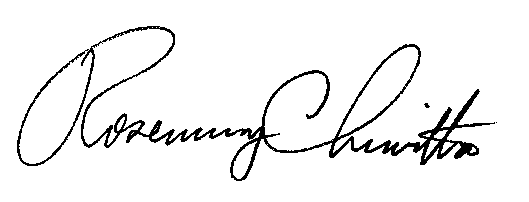 								Rosemary Chiavetta								SecretaryEnclosuresRC:AEL